Jefferson PTA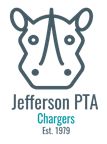 Board Meeting MinutesDate | time 01.04.2023 @ 6:39pm | Meeting called to order by Jason DiamantiIn AttendanceJason Diamanti-PTA President, Monique Webber-PTA VP of Communications, Anna Schaufler-PTA Secretary, Sarah Hartwell- PTA TreasurerApproval of MinutesApprovedTreasurer's ReportSame from November 2022Numbers in last general meeting are same as currentJason to stay on as check signer, checking rulesPresident ReportMembership numbers holding at 99Newsletters published 2 of 10 Process for general meeting and nominations discussedGeneral InformationMovie chosen for movie nightMulticultural night postponed until Spring 2023CommitteesNothing to reportFundraising/Family Events Book drive end of JanuaryMovie night 1/20Val-grams for Fifth Grade, Christina O to handleMeeting EndMeeting adjourned at 8:03pm